Úkol:Úkol je zaměřen na všeobecný kalkulační vzorec (skripta str. 157). Vaším úkolem je rozdělit jednotlivé níže vypsané položky dle všeobecného kalkulačního vzorce. Připište ke každé položce odpovídající číslo dle kalkulačního vzorce.Všeobecný kalkulační vzorec: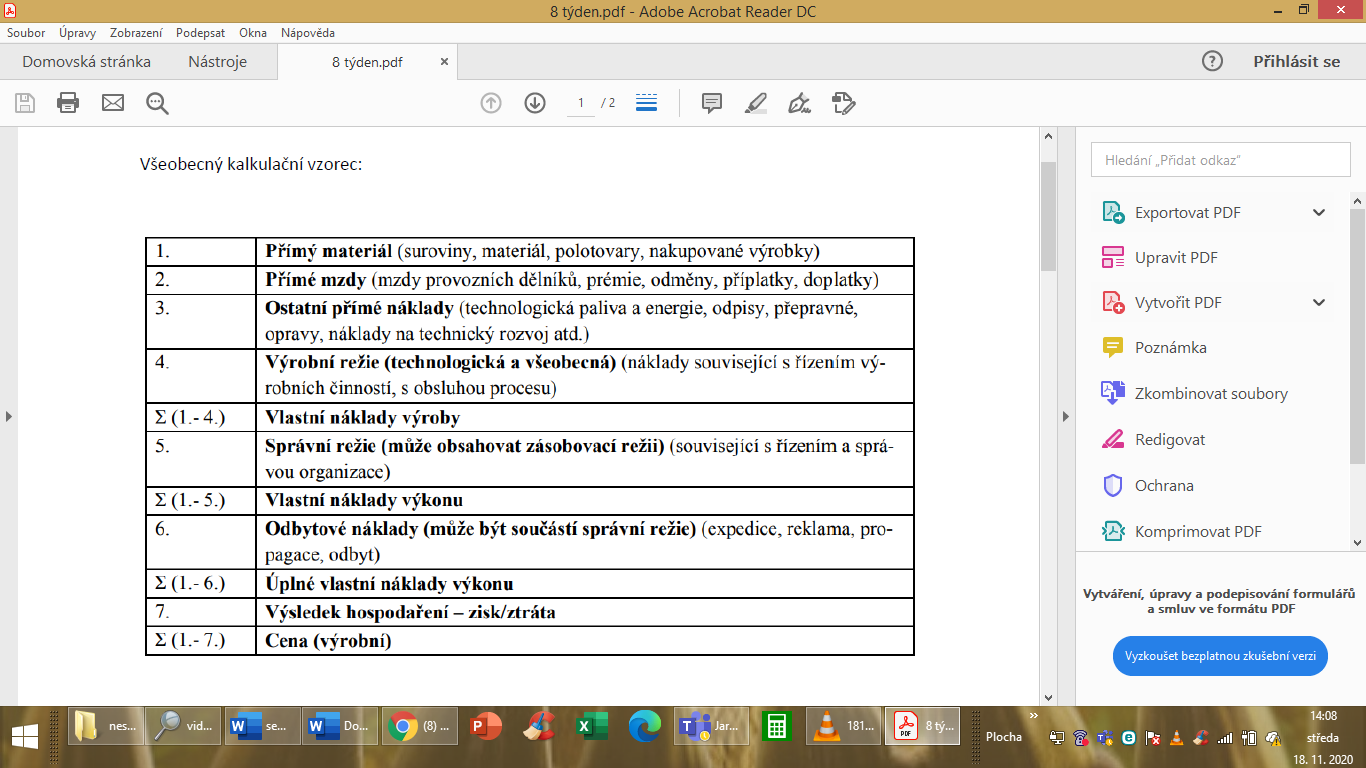 Tabulka + řešení:Případ 1:Firma chce po odpovědné osobě ve firmě vyčíslit cenu produktu (stolu), pokud má být zisková marže na daném produktu 30 % z celkové ceny. Zaměstnanec, který výrobek montuje, potřebuje ke kompletaci stolu 30 minut. Lakýrník potřebuje 20 minut na nalakování jednoho stolu. Odpovědný zaměstnanec šel do výroby a zjistil toto:Náklady na dřevo je 150 Kč/stůl (1)Mzda zaměstnance, který sestavuje stůl je 200 Kč na hodinu (2)Osvětlení haly, kde se stoly lakují je rozpočítáno na 25 Kč na 100 stolů (3)Náklady na expedici jsou 12 Kč/ks (6)4 šroubky, které jsou potřeba pro výrobu stolu, stojí firmu 2 Kč (1)4 matičky stojí 1,50 Kč (1)Náklady na propagaci jsou 8175 Kč/545 výrobků (6)Elektřina spotřebovaná na provoz eklektického nářadí jsou 2 Kč/stůl (3)Osvětlení haly, kde se stoly sestavují je rozpočítáno na 0,25 Kč/stůl (3)Mzda lakýrníka je 150 Kč/hod (2)Plat managementu 200 000 Kč/100 000 ks výrobků (5)Souhrnná výrobní režie je 10 Kč/ks (4)Podložky stojí 0,5 Kč/ks (1)Lak na dřevo stojí 100 Kč/10 ks (1)Tabulka pro výpočet:Příklad 2:Příklad je zaměřený na kalkulaci formou přirážky. Kde vždy stanovujeme rozvrhovou základnu pro výpočet přirážky. Společnost Kukurukuku, s.r.o. obchoduje s výrobky A a B, o nichž jsou k dispozici tyto informace:Režijní náklady mají tuto strukturu:Výrobní režie = 120 000 KčSprávní režie = 700 000 KčOdbytová režie = 180 000 KčÚkol:Sestavte kalkulaci nákladů pro výrobky A a B přirážkovou metodou. Jako rozvrhovou základnu pro rozvržení režijních nákladů použijte jednicové mzdy. Výsledky zapište dle kalkulačního vzorceSazby režií: Jako první musíme zjistit celkovou hodnotu základny: Celkové mzdy: 
15 * 25 000 + 5 * 5 000 = 400 000 KčVýrobní režie = 120 000/400 000=0,3 Kč VR / 1 Kč přímých mezd Správní režie =700 000/400 000=0,45 Kč SR / 1 Kč přímých mezdOdbytová režie =180 000/400 000=1,75 Kč OR / 1 Kč přímých mezd Příklad 3:Firma Fififood firma chce doplnit kalkulační vzorec, a proto vedoucí začal kalkulovat. Vedení podniku rozhodlo, že zisková marže bude 25 % z celkových nákladů. Zaměstnanec, který připravuje těsto pro výrobu pečiva potřebuje 3/4 hodiny k dokončení jedné várky těsta. Zaměstnanec pobírá hodinovou mzdu 200 Kč. Várkou těsta je míněno těsto na 100 ks pečiva. Z dokumentů ve výrobě byly zjištěny následující náklady:Náklady na expedici várky v hodnotě 130 Kč (6).Mouka na přípravu 100 ks pečiva stojí firmu 25 Kč (1).Náklady na plat managementu za dané období činí 50 000 Kč, za toto období se běžně vyrobí 100 000 ks pečiva (5).Voda a kvásek pro 200 porcí jsou ohodnoceny na 60 Kč (1).Elektrická energie pro pec, která upeče 200 ks pečiva najednou je 400 Kč (3).Náklady na školení obsluhujícího personálu činily 25 000 Kč, tyto náklady jsou na období, kde se běžně prodá 500 000 ks (4).Náklady na reklamu činí 5000 Kč, přepočítáváno na období, za které se běžně vyrobí 10 000 ks pečiva (6).Kolik stojí jedna velká bageta a kolik stojí celá várka (100 ks)?Velká bageta stojí 8 Kč/ ksVárka: 8*100 = 800 KčVárka stojí 800 Kč.Příklad 4: Společnost Meta beta s.r.o. obchoduje s výrobky A a B, o nichž jsou k dispozici tyto informace:Režijní náklady mají tuto strukturu: 				   	     Kč•	výrobní režie							500 000•	náklady na konzultace (správní režie)			120 000•	náklady na expedici a dodání výrobků (odbytová režie) 	180 000Úkol:Sestavte kalkulaci výrobních nákladů pro výrobky A a B metodou přirážek, když rozvrhovou základnou nákladů na konzultace bude počet konzultačních hodin, rozvrhovou základnou pro výrobní režii budou celkové jednicové náklady a rozvrhovou základnou pro náklady na expedici výrobků bude počet dodávek.Přirážka 1: výrobní režie = náklady/celkové jednicové náklady (Kč VR / 1 Kč jednicových nákladů)500 000/ (mat+mzdy = 500 000+350 000+15*75000+5*15000) =500 000/2 050 000 = 0,24 Kč VR na 1Kč SR / celkových jednicových nákl.Přirážka 2: náklady na konzultace = náklady/počet konzultačních hodin = 120 000/ 500+452= 126,05 (Kč SR/konz.hodina)Přirážka 3: náklady na expedici = náklady/počet dodávek180 000/ 50+70 = 1 500 Kč odbytové režie na /dodávkuTabulka pro finalizaci kalkulacePoložkaČíslo PoložkaČísloPřirážka7Odpis výrobního stroje3Přeprava dopravcem do prodejny odběratele6Příplatek zaměstnanců výroby za sobotní práci2Dřevo na výrobu stolu1Výroba a distribuce papírových stojanů s logem firmy6Školení zaměstnanců na nový výrobní stroj4Marže7Mzdy managementu5Plat účetní513. plat dělníků2Lak na lakování výrobků1Elektrická energie na osvětlení výrobní haly3PR daného výrobku – podpora místního fotbalového týmu, který má na dresech daný produkt6Koupě nového programu na řízení směn provozu4Madla pro výrobu šuplíků1Řádek kalkulačního vzorceDruh nákladuVýpočet nakladu na jednotkuNáklad na jednotku (kč/ks)1Náklady na dřevo150 Kč/stůl15014 šroubky2 Kč/stůl214 matičky1,5 Kč/stůl1,51 podložky0,5*421Lak na dřevo100 Kč/10 ks = 100 / 10102Mzda kompletář200*0,51002Mzda lakýrník150 * 1/3503Elektřina nářadí223Osvětlení haly – lak25/1000,253Osvětlení haly – kompl.0,250,254Výrobní režie1010ΣSuma3285Plat managmentu200 000/100 0002ΣSuma3306Náklady na expedici 12126propagace 8 175/545 15ΣSuma3577marže357 =  70%, 30%=153ΣCena stolu510Ukazatel Měrná jednotka Výrobek A Výrobek B Nákupní objem ks 25 000 5 000 Materiál Kč/ks 25 20 Mzdy – jednicové Kč/ks 15 5 Množství hodin kompletace hod./ks 1 2 Počet návštěv u klienta celkem počet 4 20 Počet dodávek celkem počet 40 80 Měrná jednotka Výrobek AVýrobek B Materiál – jednicový Kč/ks 25 20 Mzdy – jednicové Kč/ks 15 5 Výrobní režieKč/ks 0,3x15 = 4,50 0,3x5 = 1,50 Správní režieKč/ks 0,45*15=6,75 0,45*5 =2,25 Odbytová režieKč/ks 1,75x15=26,25 1,75* 5 = 8,75 Náklady celkem Kč/ks 77,50 37,50 Řádek kalkulačního vzorceDruh nákladuVýpočet nakladu na jednotkuNáklad na jednotku (Kč/ks)1Mouka100/250,251Voda + kvásek60/2000,32Plat zaměstnance – těsto200*(3/4) =150/1001,53Elektrická energie400/20024Školení obs. pers25 000/500 0000,05Σ4,15Plat manag50 000 / 100 0000,5Σ4,66expedice130/1001,36reklama5 000 / 10 0000,5Σ6,47marže6,4*0,251,6Σcena8Měrná jednotkaVýrobek AVýrobek BNákupní objemks75 00015 000Náklady na materiál Kč500 000 350 000Mzdy – jednicovéKč/ks155Konzultační hodiny hod. celkem500452Počet odpracovaných hodin v období400320Počet dodávek odběratelům5070Měrná jednotkaVýrobek AVýrobek B1Materiál Kč/ks500 000/75 000= 6,67350 000/15 000=23,32Mzdy - jednicovéKč/ks1554Výrobní režieKč/ks(6,67+15)*0,24=5,2(23,3+5)*0,24=6,85Náklady na konzultaceKč/ks(500/75000)*126,05=0,84(452/15000*126,05)=3,796Náklady na expediciKč/ks(50/75000)*1500=1(70/15000)*1500=7CelkemKč/ks28,7145,89